Supporting Information S1 FileTable A: Health Statistics for six middle income countriesSource: Life expectancy and fertility rate data are figures in 2010, extracted from the World Bank http://data.worldbank.org/.Other data is from WHO Global Health Observatory Data Repository http://apps.who.int/gho/data/node.mainFigure A: Life expectancy and purchasing power parity (PPP) per capita 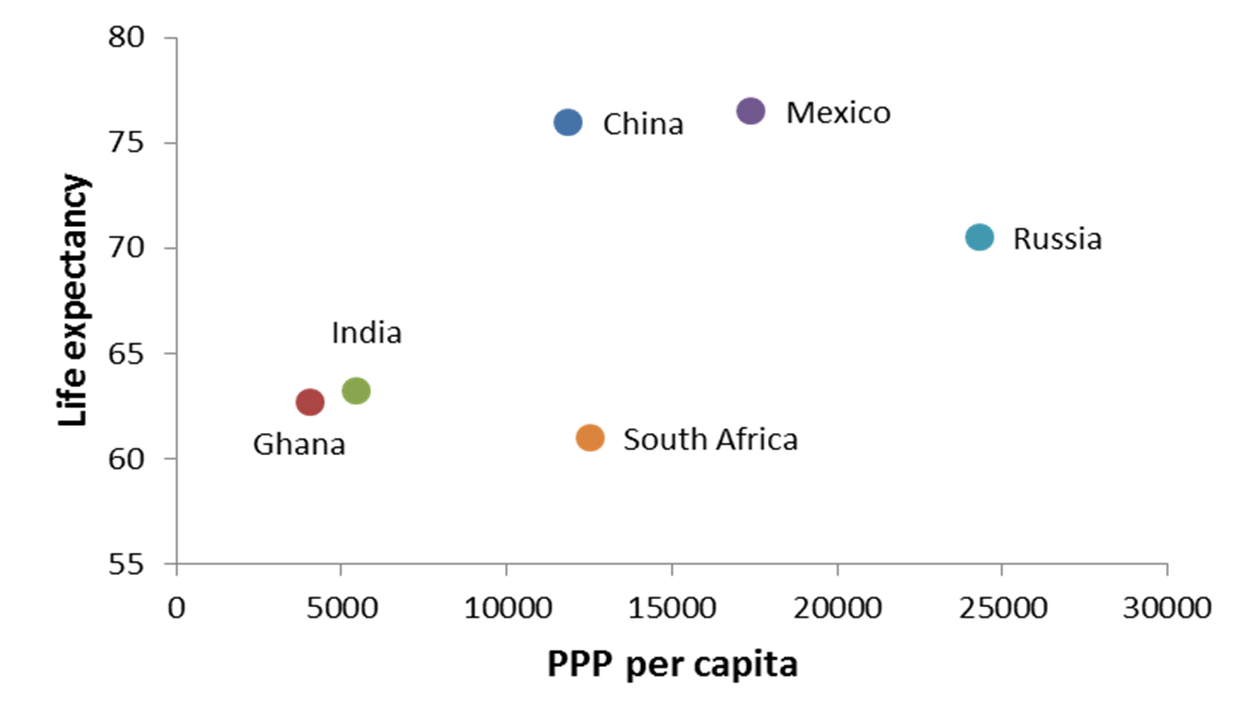 Note: Data from WHO Global Health Observatory (GHO) data repository in year 2012. http://www.who.int/gho/database/en/Figure B: Public spending on health as % of GDP and out-of-pocket expenditure as % of total expenditure on health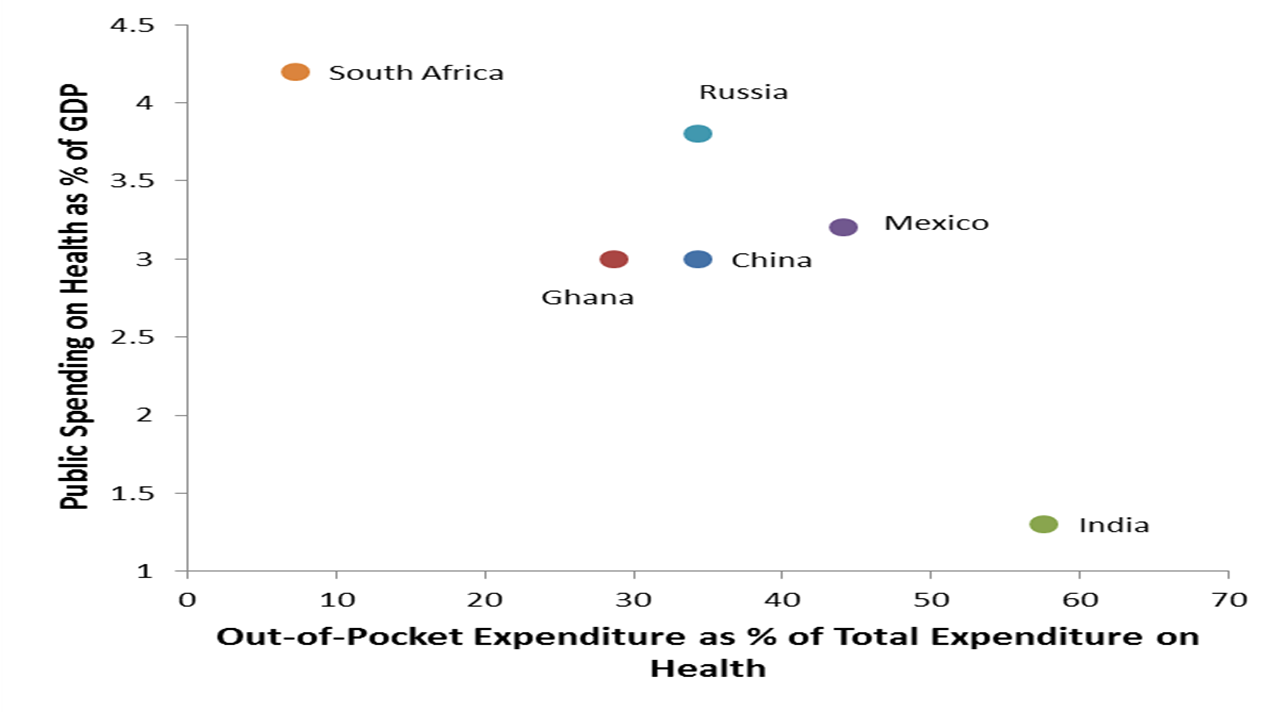 http://www.who.int/gho/database/en/Table B: Sample characteristics by number of NCDsTable C: Association between number of NCDs and healthcare utilisation and out-of-pocket spending by residence Table D: Association between number of NCDs and healthcare utilisation and out-of-pocket spending by wealth quintile Note: Wealth Quintile 1 is the poorest group, and quintile 5 is the most affluentTable E: Percentage of out-of-pocket spending for each type of outpatient service by number of NCDs Table F: Percentage of out-of-pocket spending for each type of inpatient service by number of NCDs Life expectancy (years)Fertility rate Total expenditure on health as % of GDPTotal expenditure on health as % of GDPGovernment expenditure on health as % of total government expenditureGovernment expenditure on health as % of total government expenditureLife expectancy (years)Fertility rate 2000201020002010China751.74.6%5.0%10.9%12.1%Ghana614.14.7%5.2%8.3%12.1%India662.64.3%3.7%7.4%6.8%Mexico772.35.1%6.3%16.6%12.1%Russia691.65.4%6.5%12.7%9.7%South Africa542.58.3%8.7%10.9%12.4%ChinaChinaSample size (weighted%)Number of NCDs (%, 95% CI)Number of NCDs (%, 95% CI)Number of NCDs (%, 95% CI)ChinaChinaSample size (weighted%)012+Total populationTotal population13191 (100)71.6 (69.4, 73.7)19.4 (17.9, 20.8)9.1 (7.8, 10.3)Age18-29174 (7.8)93.3 (89.1, 97.5)5.6 (1.4, 9.9)1.1 (-0.6, 2.8)30-39448 (21.1)87.9 (84.6, 91.2)10.7 (7.3, 14.2)1.3 (0.1, 2.6)40-49821 (45.6)74.5 (70.9, 78.1)19.1 (16.3, 21.9)6.4 (3.7, 9.0)50-594998 (11.2)57.1 (54.9, 59.3)31.0 (29.0, 33.0)11.9 (10.6, 13.2)60-693558 (8.3)41.4 (39.2, 43.6)32.4 (30.3, 34.5)26.2 (24.4, 28.1)70+3192 (6.0)32.1 (30.2, 34.0)29.9 (27.8, 31.9)38.0 (35.6, 40.5)GenderMale6077 (50.2)72.8 (70.2, 75.4)19.3 (17.3, 21.3)7.9 (6.3, 9.5)Female7114 (49.8)70.3 (67.5, 73.2)19.4 (17.2, 21.7)10.2 (8.5, 11.9)ResidenceRural6563 (50.9)73.3 (70.6, 75.9)20.0 (18.5, 21.6)6.7 (4.9, 8.4)Urban6628 (49.1)69.8 (66.2, 73.5)18.7 (16.2, 21.2)11.5 (9.7, 13.4)Marital StatusMarried10991 (89.7)71.9 (69.5, 74.2)19.5 (17.9, 21.1)8.6 (7.3, 10.0)Marital StatusNot Married2200 (10.3)69.1 (64.7, 73.5)18.2 (15.3, 21.0)12.7 (10.1, 15.4)EducationNo formal education7763 (37.2)63.2 (59.3, 67.1)23.0 (20.6, 25.4)13.8 (11.2, 16.3)Primary school completed2851 (32.6)76.4 (73.7, 79.1)17.9 (15.8, 19.9)5.8 (4.0, 7.5)High school and above2577 (30.3)76.7 (73.5, 79.8)16.5 (13.4, 19.6)6.8 (5.2, 8.5)WealthQ1 (the pooest)2557 (10.0)65.4 (61.2, 69.7)22.3 (18.4, 26.1)12.3 (10.1, 14.5)Q22546 (15.4)73.3 (69.3, 77.3)17.9 (14.8, 21.1)8.8 (6.8, 10.7)Q32613 (18.0)71.7 (66.9, 76.6)20.0 (15.7, 24.3)8.3 (6.6, 9.9)Q42756 (24.1)67.5 (64.2, 70.7)24.2 (21.2, 27.3)8.3 (5.3, 11.3)Q5 (the most affluent)2719 (32.6)75.6 (70.8, 80.4)15.2 (11.9, 18.5)9.2 (6.4, 12.1)GhanaGhanaSample size (weighted%)Number of NCDs (%, 95% CI)Number of NCDs (%, 95% CI)Number of NCDs (%, 95% CI)GhanaGhanaSample size (weighted%)012+Total populationTotal population4873 (100)81.9 (79.6, 84.2)14.2 (12.1, 16.2)3.9 (3.0, 4.9)Age18-29123 (12.3)92.1 (86.8, 97.4)5.7 (1.5, 9.9)2.2 (-1.2, 5.5)30-39291 (27.4)91.0 (87.1, 94.9)9.0 (5.1, 12.9)--40-49351 (35.7)82.6 (77.8, 87.4)14.6 (10.2, 19.0)2.8 (0.7, 5.0)50-591616 (9.8)73.9 (70.8, 76.9)20.2 (17.6, 22.7)6.0 (4.4, 7.5)60-691157 (6.8)65.0 (60.9, 69.2)23.9 (20.8, 27.1)11.0 (8.7, 13.4)70+1335 (8.0)56.2 (52.1, 60.3)27.5 (24.5, 30.5)16.3 (13.2, 19.3)GenderMale2557 (50.1)84.9 (81.8, 87.9)11.4 (8.9, 13.8)3.8 (2.3. 5.2)Female2316 (49.9)78.9 (75.3, 82.5)17.0 (13.5, 20.4)4.1 (2.9, 5.3)ResidenceRural2881 (54.5)85.2 (82.3, 88.1)11.9 (9.2, 14.6)2.9 (2.0, 3.8)Urban1992 (45.5)77.9 (74.3, 81.6)16.9 (13.8, 20.0)5.1 (3.4, 7.0)Marital StatusMarried2828 (69.7)84.9 (82.3, 87.6)12.1 (9.7, 14.5)3.0 (1.8, 4.1)Marital StatusNot Married2045 (30.3)75.0 (70.8, 79.2)18.9 (14.9, 22.9)6.1 (4.3, 8.0)EducationNo formal education3580 (63.4)82.6 (79.8, 85.5)13.2 (10.6, 15.8)4.2 (2.9, 5.4)Primary school completed270 (10.6)84.2 (77.4, 90.9)13.8 (7.2, 20.5)2.0 (0.5, 3.4)High school and above1023 (26.1)79.2 (74.1, 84.3)16.7 (12.0, 21.4)4.1 (2.0, 6.2)WealthQ1 (the pooest)946 (15.0)86.9 (82.5, 91.4)11.5 (7.1, 15.8)1.6 (1.0, 2.2)Q2963 (17.8)87.8 (84.0, 91.6)9.5 (6.1, 12.9)2.7 (1.4, 4.0)Q3964 (19.1)82.2 (77.1, 87.2)15.4 (10.5, 20.3)2.4 (1.6, 3.2)Q4999 (22.8)79.7 (74.8, 84.7)14.5 (10.2, 18.8)5.8 (3.0, 8.5)Q5 (the most affluent)1001 (25.3)76.5 (71.0, 82.0)17.9 (13.0, 22.8)5.6 (3.4, 7.8)IndiaIndiaSample size (weighted %)Number of NCDs (%, 95% CI)Number of NCDs (%, 95% CI)Number of NCDs (%, 95% CI)IndiaIndiaSample size (weighted %)012+Total populationTotal population11043 (100)71.6 (69.8, 73.3)19.5 (18.2, 20.9)8.9 (8.0, 9.8)Age18-291579 (24.0)89.8 (87.7, 92.0)8.9 (6.7, 11.0)1.3 (0.6, 1.9)30-391633 (25.2)78.5 (75.6, 81.4)16.8 (14.1, 19.5)4.7 (3.4, 6.1)40-491387 (25.9)68.2 (64.5,71.8)23.2 (20.0, 26.3)8.7 (6.5, 10.9)50-592887 (12.1)57.2 (54.4, 60.0)26.5 (23.9, 29.1)16.4 (13.9, 18.8)60-692193 (7.6)47.1 (43.8, 50.5)31.7 (28.2, 35.1)21.2 (18.4, 24.0)70+1364 (5.1)39.0 (34.3, 43.7)30.6 (26.9, 34.330.4 (25.5, 35.3)GenderMale4266 (50.8)71.8 (69.1, 74.6)19.4 (17.2, 21.6)8.8 (7.4, 10.1)Female6781 (49.2)71.3 (69.5, 73.1)19.7 (18.0, 21.4)9.0 (8.0, 10.0)ResidenceRural8242 (74.5)72.5 (70.6, 74.3)19.3 (17.8, 20.8)8.3 (7.3, 9.3)Urban2801 (25.5)69.0 (65.2, 72.7)20.4 (17.5, 23.2)10.7 (8.7, 12.6)Marital StatusMarried8575 (82.0)71.6 (69.8, 73.3)19.6 (18.2, 21.1)8.8 (7.8, 9.8)Marital StatusNot Married2468 (18.0)71.5 (68.1, 74.9)19.1 (16.3, 21.9)9.4 (7.8, 10.9)EducationNo formal education7856 (61.6)70.1 (68.2, 71.9)20.4 (18.9, 21.9)9.6 (8.6, 10.6)Primary school completed1375 (15.7)74.5 (70.8,78.3)17.1 (14.0, 20.2)8.3 (6.0, 10.7)High school and above1812 (22.7)73.6 (69.9, 77.3)18.9 (15.7, 22.2)7.4 (5.6, 9.3)WealthQ1 (the pooest)1982 (20.8)74.5 (71.8, 78.2)18.3 (15.6, 21.0)6.7 (4.9, 8.5)Q22133 (21.4)75.1 (72.2, 78.0)17.2 (14.5, 19.9)7.7 (5.7, 9.8)Q32112 (19.8)70.5 (66.7, 74.4)20.5 (17.3, 23.6)9.0 (7.1, 10.9)Q42322 (18.0)68.4 (65.0, 71.9)20.9 (17.7, 24.2)10.6 (8.6, 12.7)Q5 (the most affluent)2494 (20.1)68.1 (65.0, 71.3)21.2 (18.4, 24.0)10.7 (8.9, 12.4)MexicoMexicoSample size (weighted%)Number of NCDs (%, 95% CI)Number of NCDs (%, 95% CI)Number of NCDs (%, 95% CI)MexicoMexicoSample size (weighted%)012+Total populationTotal population2595 (100)64.6 (57.7, 71.5)25.1 (18.2, 32.1)10.3 (7.9, 12.7)Age18-2956 (16.2)86.7 (76.2, 97.2)10.6 (1.0, 20.2)2.7 (-0.6, 5.9)30-39169 (35.4)73.4 (55.8, 91.0)23.9 (5.8, 41.9)2.7 (0.5, 5.0)40-49188 (22.0)60.1 (48.3, 71.9)27.3 (18.0, 36.6)12.6 (4.5, 20.7)50-59422 (12.9)56.2 (45.9, 66.4)28.2 (17.5, 39.0)15.6 (8.4, 22.7)60-69908 (6.8)30.6 (25.1, 36.0)37.8 (30.9, 44.6)31.6 (23.5, 39.7)70+852 (6.6)29.1 (23.3, 35.0)41.2 (33.2, 49.3)29.6 (23.0, 36.3)GenderMale993 (47.2)77.7 (70.9, 84.5)16.9 (10.7, 23.0)5.4 (3.2, 7.7)Female1602 (52.8)52.8 (43.3, 62.4)32.5 (21.7, 43.3)14.7 (10.4, 18.9)ResidenceRural695 (22.8)70.9 (60.6, 81.2)24.0 (15.6, 32.5)5.1 (2.2, 7.9)Urban1900 (77.2)62.7 (54.4, 71.0)25.5 (16.8, 34.1)11.8 (8.9, 14.8)Marital StatusMarried1525 (60.6)59.4 (50.0, 68.8)30.4 (20.4, 40.3)10.2 (6.7, 13.6)Marital StatusNot Married1070 (39.4)72.5 (65.6, 79.5)17.0 (10.7, 23.4)10.4 (6.9, 14.0)EducationNo formal education1988 (51.7)54.5 (44.4, 64.6)31.7 (20.7, 42.6)13.8 (9.7, 17.9)Primary school completed277 (23.6)74.7 (64.7, 84.7)15.7 (8.9, 22.5)9.6 (2.9, 16.3)High school and above330 (24.7)75.9 (65.8, 86.1)20.5 (10.8, 30.1)3.6 (0.9, 6.2)WealthQ1 (the pooest)538 (16.7)70.6 (58.0, 83.1)18.4 (9.5, 27.3)11.1 (4.3, 17.8)Q2534 (23.5)64.8 (40.7, 88.9)28.9 (4.0, 53.8)6.3 (2.1, 10.5)Q3481 (20.3)69.7 (57.2, 82.3)18.0 (8.1, 27.9)12.2 (5.1, 19.3)Q4535 (14.5)50.2 (37.3, 63.0)39.4 (26.6, 52.2)10.5 (6.2, 14.7)Q5 (the most affluent)507 (25.0)64.6 (53.4, 75.9)23.5 (13.7, 33.3)11.9 (6.5, 17.3)RussiaRussiaSample size (weighted%)Number of NCDs (%, 95% CI)Number of NCDs (%, 95% CI)Number of NCDs (%, 95% CI)RussiaRussiaSample size (weighted%)012+Total populationTotal population4268 (100)41.2 (36.1, 46.3)25.2 (21.6, 28.8)33.6 (28.8, 38.5)Age18-2997 (10.2)84.2 (72.0, 96.4)14.3 (1.4, 27.1)1.5 (-1.3, 4.4)30-39144 (12.6)66.6 (56.4, 76.8)26.4 (16.2, 36.5)7.0 (0.7, 13.3)40-49171 (16.2)50.8 (38.3, 63.4)29.8 (16.8, 42.8)19.4 (9.2, 29.6)50-591443 (27.0)35.9 (29.2, 42.5)28.2 (23.4, 33.0)35.9 (30.4, 41.4)60-691052 (16.3)23.8 (15.9, 31.7)26.8 (17.0, 36.6)49.4 (38.5, 60.2)70+1361 (17.6)13.6 (7.2, 19.9)20.3 (13.1, 27.4)66.2 (59.1, 73.3)GenderMale1519 (42.7)46.1 (39.4, 52.9)25.1 (20.0, 30.2)28.8 (21.4, 36.1)Female2749 (57.3)37.5 (31.4, 43.7)25.2 (20.5, 29.9)37.2 (32.1, 42.4)ResidenceRural1041 (24.4)39.5 (31.9, 47.2)26.1 (19.8, 32.5)34.3 (26.1, 42.6)Urban3227 (75.6)41.7 (35.6, 47.8)24.9 (20.6, 29.2)33.4 (27.5, 39.3)Marital StatusMarried2294 (56.0)42.1 (36.1, 48.1)26.7 (21.7, 31.7)31.2 (25.5, 36.9)Marital StatusNot Married1974 (44.0)40.0 (33.1, 46.9)23.3 (18.4, 28.1)36.7 (30.2, 43.2)EducationNo formal education423 (4.3)11.6 (4.7, 18.4)32.8 (13.1, 52.5)55.7 (37.4, 73.9)Primary school completed768 (13.2)26.4 (16.4, 36.5)25.0 (16.7, 33.4)48.6 (38.8, 58.3)High school and above3077 (82.5)45.1 (39.1, 51.1)24.8 (20.2, 29.4)30.1 (24.7, 35.4)WealthQ1 (the pooest)760 (12.2)47.7 (36.7, 58.7)18.2 (12.4, 24.0)34.1 (26.3, 41.9)Q2821 (15.0)32.8 (24.6, 41.0)26.8 (18.7, 34.9)40.4 (31.3, 49.6)Q3851 (17.9)38.5 (25.7, 51.3)22.6 (14.5, 30.6)38.9 (28.1, 49.9)Q4875 (23.8)39.1 (31.2, 47.0)32.8 (23.0, 42.5)28.1 (20.0, 36.2)Q5 (the most affluent)961 (31.0)45.9 (37.5, 54.3)22.8 (16.9, 28.7)31.3 (24.6, 37.9)South AfricaSouth AfricaSample size (weighted%)Number of NCDs (%, 95% CI)Number of NCDs (%, 95% CI)Number of NCDs (%, 95% CI)South AfricaSouth AfricaSample size (weighted%)012+Total populationTotal population3243 (100)73.1 (66.3, 80.0)17.7 (11.2, 24.2)9.2 (6.7, 11.7)Age18-2969 (19.9)89.8 (77.7, 102.0)9.8 (-2.4, 21.9)0.4 (-0.4, 1.2)30-3982 (24.4)95.6 (92.0, 99.3)3.4 (0.2, 6.5)1.0 (-0.6, 2.7)40-49106 (30.3)65.3 (47.4, 83.0)24.3 (6.4, 42.2)10.4 (3.2, 17.5)50-591307 (12.6)53.3 (48.8, 57.9)29.5 (25.7, 33.3)17.2 (13.9, 20.5)60-69955 (7.7)41.8 (36.0, 47.6)31.8 (26.9, 36.8)26.4 (21.3, 31.4)70+724 (5.1)44.0 (38.0, 50.0)26.9 (21.2, 32.6)29.0 (23.2, 34.9)GenderMale1281 (45.9)83.7 (75.0, 92.3)12.4 (4.1, 20.8)3.9 (2.5, 5.3)Female1962 (54.1)64.2 (54.5, 73.9)22.1 (12.7, 31.6)13.6 (9.2, 18.1)ResidenceRural1074 (26.3)80.1 (74.6, 85.6)11.7 (7.7, 15.6)8.2 (5.0, 11.4)Urban2169 (73.7)70.7 (61.6, 79.7)19.8 (11.2, 28.4)9.5 (6.3, 12.8)Marital StatusMarried1436 (36.4)68.5 (57.3, 79.7)19.9 (9.7, 30.1)11.6 (6.6, 16.6)Marital StatusNot Married1807 (63.6)75.8 (67.1, 84.4)16.4 (8.0, 24.8)7.8 (5.0, 10.5)EducationNo formal education2324 (37.2)62.3 (54.0, 70.5)23.1 (15.3, 30.8)14.7 (11.0, 18.4)Primary school completed476 (26.8)67.6 (49.1, 85.9)26.2 (7.4, 44.9)6.3 (2.4, 10.1)High school and above443 (36.1)88.5 (82.7, 94.3)5.9 (2.5, 9.2)5.7 (1.1, 10.2)WealthQ1 (the pooest)619 (18.1)69.2 (56.0, 82.5)22.9 (10.3, 35.6)7.9 (2.4, 13.4)Q2658 (18.9)72.1 (52.5, 91.8)21.4 (1.1, 41.7)6.5 (3.2, 9.7)Q3656 (24.6)79.8 (68.2, 91.4)12.1 (2.4, 21.8)8.1 (3.4, 12.9)Q4663 (20.2)69.6 (52.6, 86.7)20.9 (3.7, 38.1)9.5 (4.5, 14.5)Q5 (the most affluent)647 (18.1)73.0 (63.1, 83.0)12.6 (6.5, 18.7)14.4 (6.8, 21.9)ChinaGhanaIndiaMexicoRussiaSouth AfricaAny outpatient visitAny outpatient visitAny outpatient visitAny outpatient visitAny outpatient visitAny outpatient visitAny outpatient visitRural1.49 (1.27, 1.75)1.25 (0.93, 1.70)1.41 (1.17, 1.69)0.81 (0.44, 1.49)2.04 (1.27, 3.27)2.79 (1.85, 4.21)Urban1.60 (1.30, 1.96)2.02 (1.48, 2.75)2.11 (1.62, 2.75)1.10 (0.83, 1.47)1.39 (1.15, 1.67)1.99 (1.39, 2.86)Number of outpatient visitsNumber of outpatient visitsNumber of outpatient visitsNumber of outpatient visitsNumber of outpatient visitsNumber of outpatient visitsNumber of outpatient visitsRural0.50 (0.39, 0.61)0.21 (0.03, 0.38)0.28 (0.22, 0.34)0.31 (-0.46, 1.07)0.56 (0.37, 0.75)0.82 (0.55, 1.08)Urban0.62 (0.48, 0.76)0.61 (0.42, 0.81)0.31 (0.24, 0.37)0.32 (0.07, 0.57)0.32 (0.22, 0.42)0.47 (0.30, 0.64)Outpatient out-of-pocket spendingOutpatient out-of-pocket spendingOutpatient out-of-pocket spendingOutpatient out-of-pocket spendingOutpatient out-of-pocket spendingOutpatient out-of-pocket spendingOutpatient out-of-pocket spendingRural0.10 (-0.03, 0.22)0.12 (-0.43, 0.68)0.25 (0.16, 0.35)-0.21 (-1.08, 0.65)-0.05 (-0.36, 0.27)-0.02 (-0.37, 0.32)Urban0.30 (0.15, 0.45)-0.71 (-1.65, 0.22)0.25 (0.12, 0.38)0.58 (0.12, 1.03)-0.04 (-0.31, 0.24)-0.27 (-0.48, -0.05)Any inpatient visitAny inpatient visitAny inpatient visitAny inpatient visitAny inpatient visitAny inpatient visitAny inpatient visitRural1.96 (0.18, 2.29)0.93 (0.63, 1.39)1.66 (1.49, 1.85)2.54 (1.18, 5.47)1.78 (1.20, 2.66)2.24 (1.42, 3.53)Urban1.81 (1.59, 2.06)1.62 (1.15, 2.29)1.47 (1.24, 1.74)1.53 (1.04, 2.26)1.41 (1.17, 1.71)2.06 (1.48, 2.86)Hospitalisation daysHospitalisation daysHospitalisation daysHospitalisation daysHospitalisation daysHospitalisation daysHospitalisation daysRural0.59 (0.41, 0.78)0.23 (-0.11, 0.57)0.54 (0.43, 0.65)1.83 (0.68, 2.99)0.50 (0.32, 0.69)0.50 (0.12, 0.88)Urban0.57 (0.40, 0.74)0.49 (0.14, 0.84)0.38 (0.21, 0.56)0.34 (-0.02, 0.71)0.31 (0.20, 0.41)0.43 (0.17, 0.70)Inpatient out-of-pocket spendingInpatient out-of-pocket spendingInpatient out-of-pocket spendingInpatient out-of-pocket spendingInpatient out-of-pocket spendingInpatient out-of-pocket spendingInpatient out-of-pocket spendingRural0.06 (-0.17, 0.29)1.51 (0.39, 2.63)0.06 (-0.14, 0.26)1.36 (-0.30, 3.03)0.38 (-0.29, 1.06)0.01 (-0.62, 0.64)Urban-0.18 (-0.47, 0.11)-0.62 (-1.60, 0.35)0.04 (-0.24, 0.32)0.57 (-0.50, 1.63)0.68 (0.26, 1.09)-0.24 (-0.60, 0.13)ChinaGhanaIndiaMexicoRussiaSouth AfricaAny outpatient visitAny outpatient visitAny outpatient visitAny outpatient visitAny outpatient visitAny outpatient visitAny outpatient visitWealth Quintile 11.46 (1.23, 1.74)1.27 (0.65, 2.47)1.60 (1.21, 2.12)0.40 (-0.24, 1.02)2.03 (1.55, 2.63)1.78 (1.00, 3.14)Wealth Quintile 21.69 (1.28, 2.23)1.17 (0.72, 1.91)1.31 (0.88, 1.95)0.41 (-0.39, 1.21)1.40 (0.95, 2.06)2.92 (1.75, 4.88)Wealth Quintile 31.54 (1.16, 2.03)0.99 (0.65, 1.55)1.97 (1.48, 2.63)0.49 (0.08, 0.90)1.40 (1.06, 1.87)5.00 (2.30, 10.89)Wealth Quintile 41.51 (1.10, 2.06)1.54 (1.01, 2.37)1.43 (1.03, 1.99)0.35 (-0.13, 0.82)1.73 (1.18, 2.54)2.07 (1.31, 3.25)Wealth Quintile 51.51 (1.13, 2.02)2.45 (1.52, 3.95)1.60 (1.21, 2.11)0.20 (-0.22, 0.63)1.28 (0.90, 1.83)2.69 (1.55, 4.69)Number of outpatient visitsNumber of outpatient visitsNumber of outpatient visitsNumber of outpatient visitsNumber of outpatient visitsNumber of outpatient visitsNumber of outpatient visitsWealth Quintile 10.57 (0.42, 0.72)0.17 (-0.07, 0.40)0.29 (0.22, 0.37)0.39 (-0.24, 1.02)0.42 (0.28, 0.55)0.50 (0.20, 0.81)Wealth Quintile 20.59 (0.42, 0.75)0.11 (-0.21, 0.43)0.23 (0.11, 0.34)0.41 (-0.39, 1.21)0.44 (0.25, 0.63)0.53 (0.27, 0.79)Wealth Quintile 30.53 (0.36, 0.70)0.12 (-0.11, 0.34)0.33 (0.24, 0.42)0.49 (0.08, 0.90)0.43 (0.20, 0.66)0.85 (0.53, 1.17)Wealth Quintile 40.49 (0.33, 0.65)0.53 (0.30, 0.75)0.20 (0.09, 0.31)0.35 (-0.13, 0.82)0.30 (0.08, 0.52)0.40 (0.14, 0.66)Wealth Quintile 50.55 (0.39, 0.72)0.64 (0.36, 0.92)0.35 (0.25, 0.45)0.20 (-0.22, 0.63)0.34 (0.19, 0.48)0.48 (0.28, 0.68)Outpatient out-of-pocket spendingOutpatient out-of-pocket spendingOutpatient out-of-pocket spendingOutpatient out-of-pocket spendingOutpatient out-of-pocket spendingOutpatient out-of-pocket spendingOutpatient out-of-pocket spendingWealth Quintile 10.23 (-0.01, 0.47)0.36 (-0.37, 1.10)0.27 (0.10, 0.44)-0.09 (-1.07, 0.89)-0.04 (-0.42, 0.33)0.17 (-0.11, 0.44)Wealth Quintile 20.11 (-0.10, 0.31)0.36 (-0.88, 1.60)0.29 (0.15, 0.43)-0.18 (-0.84, 0.47)0.12 (-0.26, 0.49)0.01 (-0.27, 0.29)Wealth Quintile 3-0.05 (-0.21, 0.11)-0.01 (-1.01, 0.99)0.20 (0.07, 0.34)0.31 (-0.33, 0.95)-0.37 (-0.63, -0.11)-0.14 (-0.51, 0.24)Wealth Quintile 40.23 (-0.06, 0.40)0.26 (-0.45, 0.97)0.24 (0.09, 0.40)0.50 (-0.21, 1.20)0.22 (-0.18, 0.61)-0.23 (-0.43, -0.02)Wealth Quintile 50.34 (0.15, 0.53)-1.88 (-3.15, 0.61)0.28 (0.08, 0.47)0.20 (-0.75, 1.15)-0.03 (-0.45, 0.40)-0.35 (-0.72, 0.01)Any inpatient visitAny inpatient visitAny inpatient visitAny inpatient visitAny inpatient visitAny inpatient visitAny inpatient visitWealth Quintile 11.95 (1.50, 2.54)1.29 (0.61, 2.74)1.77 (1.37, 2.28)2.32 (0.90, 6.02)2.21 (1.62, 3.01)2.53 (1.13, 5.68)Wealth Quintile 22.11 (1.54, 2.91)1.33 (0.71, 2.51)1.80 (1.43, 2.27)1.20 (0.74, 1.93)1.42 (1.10, 1.84)2.22 (1.47, 3.36)Wealth Quintile 31.80 (1.44, 2.24)1.07 (0.60, 1.90)1.43 (1.13, 1.80)1.01 (0.49, 2.08)1.88 (1.34, 2.63)2.41 (1.63, 3.57)Wealth Quintile 42.06 (1.45, 2.93)1.23 (0.70, 2.16)1.62 (1.28, 2.04)2.13 (1.51, 3.01)1.50 (1.21, 1.86)1.77 (1.15, 2.73)Wealth Quintile 51.93 (1.39, 2.69)1.52 (0.99, 2.33)1.44 (1.19, 1.75)2.02 (0.91, 4.48)1.35 (0.95, 1.92)2.13 (1.42, 3.20)Hospitalisation daysHospitalisation daysHospitalisation daysHospitalisation daysHospitalisation daysHospitalisation daysHospitalisation daysWealth Quintile 10.50 (0.30, 0.69)0.27 (-0.34, 0.88)0.57 (0.40, 0.75)1.57 (-0.24, 3.39)0.60 (0.44, 0.76)0.55 (-0.04, 1.14)Wealth Quintile 20.64 (0.43, 0.85)-0.17 (-0.90, 0.55)0.55 (0.35, 0.76)-0.02 (-0.44, 0.41)0.19 (-0.05, 0.42)0.46 (0.15, 0.78)Wealth Quintile 30.66 (0.34, 0.97)0.37 (-0.06, 0.80)0.35 (0.12, 0.57)-0.09 (-1.08, 0.90)0.34 (0.14, 0.53)1.01 (0.55, 1.47)Wealth Quintile 40.61 (0.35, 0.86)0.44 (-0.02, 0.91)0.53 (0.33, 0.73)1.13 (0.33, 1.93)0.27 (0.04, 0.51)0.10 (-0.22, 0.41)Wealth Quintile 50.59 (0.27, 0.91)0.50 (0.05, 0.95)0.42 (0.21, 0.63)1.19 (0.18, 2.20)0.31 (0.14, 0.48)0.61 (0.38, 0.84)Inpatient out-of-pocket spendingInpatient out-of-pocket spendingInpatient out-of-pocket spendingInpatient out-of-pocket spendingInpatient out-of-pocket spendingInpatient out-of-pocket spendingInpatient out-of-pocket spendingWealth Quintile 1-0.38 (-1.25, 0.49)1.35 (0.06, 2.65)0.06 (-0.38, 0.27)0.39 (-3.05, 3.84)0.60 (-0.08, 1.27)-0.36 (-1.00, 0.28)Wealth Quintile 2-0.24 (-0.49, 0.01)1.42 (-0.40, 3.24)-0.46 (-0.99, 0.08)1.99 (0.75, 3.23)0.92 (0.10, 1.74)0.49 (-0.33, 1.30)Wealth Quintile 30.28 (-0.08, 0.64)0.60 (-1.11, 2.30)0.12 (-0.41, 0.65)0.45 (-0.10, 0.99)-0.31 (-0.78, 0.16)0.28 (-0.26, 0.82)Wealth Quintile 4-0.01 (-0.33, 0.32)-0.25 (-1.74, 1.24)-0.01 (-0.25, 0.23)0.12 (-1.23, 1.47)0.40 (-0.23, 1.04)0.37 (-0.13, 0.87)Wealth Quintile 5-0.10 (-0.39, 0.18)-0.68 (-1.65, 0.30)0.19 (-0.11, 0.50)-0.12 (-0.32, 0.08)0.83 (0.45, 1.21)-0.37 (-1.75, 1.01)Number of NCDsPercentage of outpatient out-of-pocket spending (%)Percentage of outpatient out-of-pocket spending (%)Percentage of outpatient out-of-pocket spending (%)Percentage of outpatient out-of-pocket spending (%)Percentage of outpatient out-of-pocket spending (%)Number of NCDsHealthcare providerMedicinesMedical TestTransportOthersChina 01.9 88.1 6.6 1.8 1.6 12.2 90.8 5.5 1.0 0.5 2+6.2 83.5 8.3 1.0 1.0 Ghana 09.3 50.5 11.0 20.1 9.2 19.1 42.8 11.8 25.7 10.6 2+6.6 32.0 11.3 38.5 11.7 India 013.2 73.6 3.2 7.6 2.5 115.7 66.2 5.9 9.4 2.8 2+16.0 61.0 9.5 10.9 2.5 Mexico07.8 11.2 29.7 14.2 37.1 110.0 9.7 24.6 21.8 33.9 2+13.1 15.4 23.0 18.8 29.8 Russia 034.1 42.3 4.7 18.7 0.2 126.9 60.0 1.6 9.9 1.6 2+4.2 83.5 3.4 8.7 0.1 South Africa069.0 5.6 5.2 20.00.1 160.6 16.7 2.7 20.0 0.1 2+65.9 13.7 0.3 20.1 0.0 Number of NCDsPercentage of inpatient out-of-pocket spending (%)Percentage of inpatient out-of-pocket spending (%)Percentage of inpatient out-of-pocket spending (%)Percentage of inpatient out-of-pocket spending (%)Number of NCDsHealth care ProviderMedicinesMedical TestTransportOthersChina 012.5 49.7 25.21.2 11.4 16.8 60.1 23.8 1.1 8.2 2+11.2 60.6 17.6 2.0 8.6 Ghana030.4 20.6 13.4 23.5 12.1 112.0 35.5 12.0 21.1 19.4 2+18.4 24.6 8.6 37.2 11.2 India 012.1 55.9 9.2 11.7 11.1 110.6 52.4 12.0 12.8 12.3 2+14.5 49.211.8 11.0 13.6 Mexico 09.9 5.2 5.3 12.1 67.4 16.1 4.5 10.4 21.1 58.0 2+14.4 17.922.3 17.5 27.9 Russia05.6 23.1 1.4 9.6 60.3 11.4 14.4 22.9 31.7 29.5 2+3.2 55.8 15.5 2.9 22.6 South Africa 087.8 2.2 4.2 5.6 0.2 188.0 0.8 7.1 4.0 0.0 2+73.2 1.1 1.8 12.4 11.5 